ЗадачиТочкиСъздайте нова папка с име UPRon_fffff, където fffff е ф. Ви номер.1Запишете  файла със задачи Zadachi_K1_Primer02on.docx във вашата папка.2Преименувайте файла Zadachi_K1_Primer02on.docx, като добавите Вашия факултетен № след името му и го форматирайте съгласно следващите точки:1В горния колонтитул след думата „Дата“ вмъкнете днешна дата без автоматична актуализация, а след думата „Начало“ вмъкнете час без автоматична актуализация.2В текста разместете местата на първия и последния абзац:Те образуват зона наречена “огненият пояс”.Повечето то тях са подводни, тъй като океаните покриват по-голяма част от земната повърхност. Над две трети от активните “въздушни” вулкани (които не са под повърхността на морето) се намират по крайбрежието на Тихия океан, като го ограждат с огромен пръстен.Всички вулкани са разположени по дължината на пукнатини в земната кора.2След думата „Тук“ въведете текста: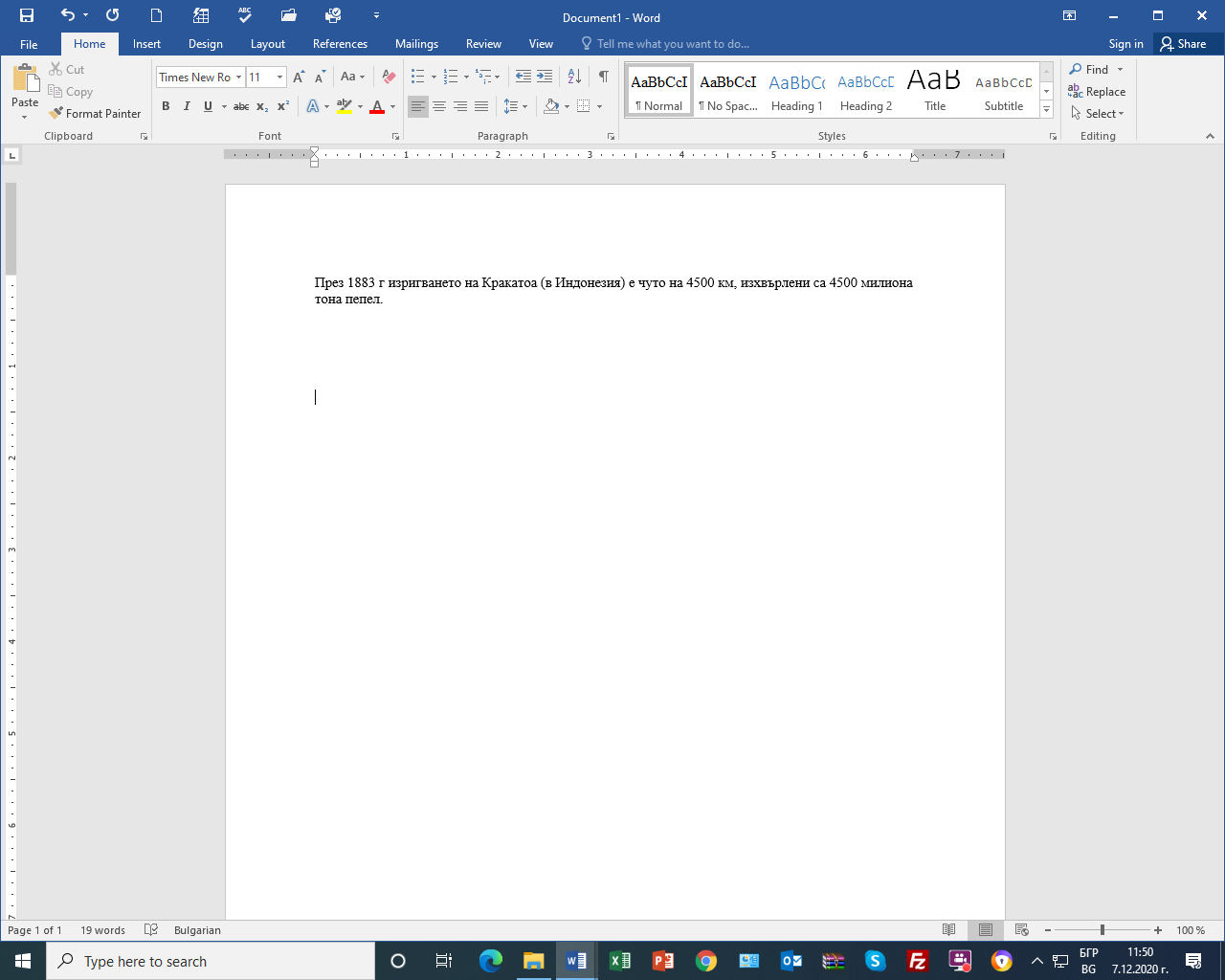 Тук: 2Настройте мерните единици в инчове.1Настройте страница: Размер на хартията A4, Полета (Margins) отгоре и отдолу 0,6, отляво и отдясно 0,8. Полета за постоянни заглавия (Header & Footer) = 0,3 от ръба на листа.3Приложете на текста форматен стил “Title”, всички букви САМО ГЛАВНИ (ALL CAPS), центриран абзац отместване отдясно и отляво на целия абзац 2, с рамка в сянка широка 2 ¼ pt:Вулканите4Форматирайте текста с шрифт Cambria, размер на шрифта 13 pt, Italic, дясноподранен абзац с висящ отстъп (Hanging) 1.2:Два вулкана от Хавайските острови са хавайското семейство. Твърде течната им лава се стича бързо и постоянно от много широк кратер. Лавата тече на километри, преди да се втвърди, и образува широк и нисък конус.3Форматирайте текста лявоподравнен абзац, с отстъп на първия ред 1,5, разстояние между редовете 1,6 реда.Стромболи е италиански вулканичен остров. Тези, които приличат на него, бълват по-гъста лава, която излиза трудно от тесния кратер.2ЗадачиТочкиФорматирайте текста Bold, с Умалени главни букви (Small Caps), разстояние между буквите 2 pt, оцветен с 25% сив фон.Четири големи семейства вулкани3Форматирайте текста с автоматичен водещ символ (Bullets) –  (Wingdings 3):Най-високият дремещ вулканНай-високият активен вулканНай-силно изригванеНай-дългото изтичане на лава1Форматирайте текста с автоматична номерация (Numbering) с главни римски цифри и точка след номера:Хавайското семействоСемейството на СтромболиВулканичното семействоПелейското семейство1Форматирайте средния абзац с разстояние преди абзаца 12 pt, след абзаца 6 pt:Вулканичното семейство носи името на вулкан от остров Липари, архипелаг на север от Сицилия. Лавата им е много гъста с тенденция да запушва вулканичното гърло. Налягането става много силно и вулканът експлодира като изхвърля запушалката от лава. Експлозията напуква склоновете му. 2Форматирайте изображението с височина 2, със стил Soft Edge Oval, подвижно спрямо текста (Square) и го разположете вдясно от текста.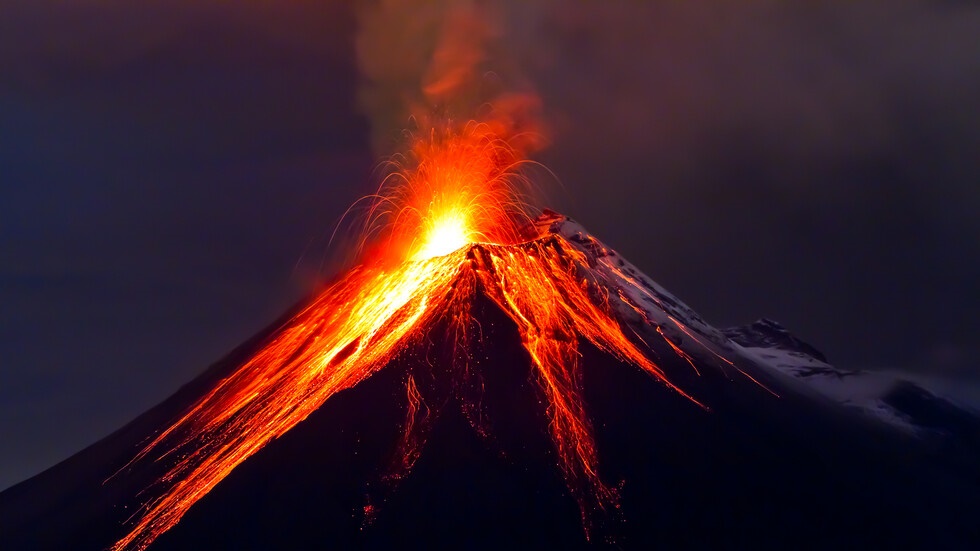 3ЗадачиТочкиДобавете първи ред, слейте клетките в него и въведете текста „Вулкани с най-много жертви“. Приложете на таблицата стил “Grid Table 6 Colorful”, без специално форматиране на последния ред и последна колона и редове на ленти (Banded Rows). Автопобиране по съдържанието. Центриране на цялата таблица::4Заместете текста в скобите с вашите данни и форматирайте десен табулатор на 15 см.Форматирал:	<Вашето име, факултетния ви номер>2В горния колонтитул след думата „Край“ вмъкнете час без автоматична актуализация.1Запишете готовия файл във Вашата папка под име Volcano.docx и като Volcano.pdf2Във Вашата папка UPRon_fffff създайте нова папка с име RECORDS; В нея преместете файла Volcano.pdf и копирайте файла Volcano.docx.3Архивирайте Вашата папка UPRon_fffff с име MY1on_fffff.zip, 
където fffff е ф. Ви №.1Изпратете писмо от Вашия E-mail адрес в НБУ до адрес на преподавателя:
С копие до Вашия E-mail адрес в НБУ;
Тема на писмото (Subject): “Gnn, Ffffff”, където nn е № на група Ви, а fffff е ф. Ви №; 
Текст на писмото: Вашите три имена и програмата Ви в НБУ;
Приложете (прикачете) архивирания файл MY1on _fffff.Забележка: Ако не сте успели да архивирате папката, приложете файловете, създадени от вас.5Общ максимален брой точки50